Anno Scolastico 2022/2023PIANO DIDATTICO PERSONALIZZATOAlunni con Bisogni Educativi Speciali(Direttiva Ministeriale 27/12/2012 e Circolare n°8 del 06/03/2013)SVANTAGGIO socio-economico: alunni seguiti dal servizio famiglia-minori, situazioni segnalate dalla famiglia, rilevazioni del Team docenti attraverso osservazione diretta.SVANTAGGIO linguistico e culturale: alunni stranieri neo-arrivati in Italia o che non hanno ancora acquisito le adeguate competenze linguistiche.Disagio comportamentale/relazionale: alunni con funzionamento problematico, definito in base al danno vissuto effettivamente dall’alunno, prodotto su altri e sull’ambiente (senza certificazione sanitaria)PROBLEMATICHE RISCONTRATE DAL TEAM/CONSIGLIO DI CLASSEDopo un primo periodo di osservazione sono emersi i seguenti bisogni:Difficoltà di apprendimento in:  Impegno lavoro, esecuzione compiti e studioVERIFICA DEL PERCORSO FORMATIVO CON LA FAMIGLIACOLLOQUI SCUOLA - FAMIGLIACRITICITA' RILEVATE PUNTI DI FORZA Osservazioni………………………………………………………………………………………………………………………………………………………………………………………………………………………………………………………………………………………………………………………………………………………………………………………………………………………………………………………………………………………………………………………………………………………………………………………………………………………………………………………………………………………………………………………………………………………………………………………………………………………………...………………………………………………………………………………………………………………………………………………………………………………………………………………………………………………………………………………………………………………………………………………………………………………………………………………………………………………………………………………………………………………………………………………………………….. DOCENTI CHE COMPONGONO IL TEAM/CONSIGLIO DI CLASSEDATA………………………………………………………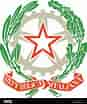 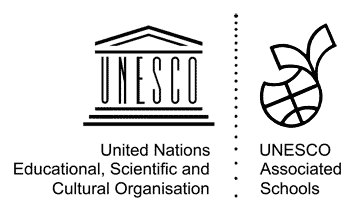 ISTITUTO COMPRENSIVO  PAOLO VI - CAMPANELLAScuolaInfanzia, Primaria e Secondaria I gradoPiazza Duomo, 1 – 89013 GIOIA TAURO (RC )-Tel. 0966.51157C.M.RCIC862004 - C.F. 91007370801 – C.U. UFTGJNE mail:rcic862004@istruzione.itPEC: rcic862004@pec.istruzione.itSito WEB: www.icpaolovicampanella.edu.it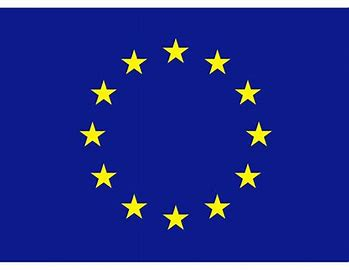 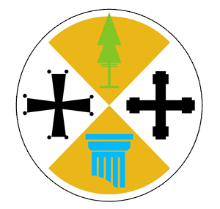  Italiano Lingua straniera (inglese,.........................) Storia Matematica Geografia ScienzeAltre disciplineAltre disciplineMetodo di lavorosìa  voltenoSa organizzare il lavoro da solo/aSe aiutato/a, sa organizzare il lavoroPunti di forza dell’alunnoDiscipline preferite:Attività preferite:Punti  di  forza   nel gruppo classePresenza di un compagno o un gruppo di compagni di riferimentoper le attività disciplinariper le attività disciplinariPresenza di un compagno o un gruppo di compagni di riferimentoper il giocoper il giocoPresenza di un compagno o un gruppo di compagni di riferimentoper le attività extrascolasticheper le attività extrascolastichecasacostante saltuarioscuolacostantesaltuarioMISURE DIDATTICHE PER DISCIPLINAMISURE DIDATTICHE PER DISCIPLINAMISURE DIDATTICHE PER DISCIPLINAMISURE DIDATTICHE PER DISCIPLINAMISURE DIDATTICHE PER DISCIPLINAITALIANO       INGLESE     SPAGNOLOADEGUAMENTISTRATEGIEMATERIALI/STRUMENTIVERIFICHEITALIANO       INGLESE     SPAGNOLO programma di classeprogramma semplificato per il raggiungimento di obiettivi minimi  altro……………………………………………….. adattamento competenze/contenutidifferenziazione  interventi didattici affiancamento/guida nell’attività comune attività di piccolo gruppo  e/o laboratoriali   tutoraggio altro………………………………….. testi adattati glossari disciplinari tabelle della memoria tabella dei caratteri tabella forme verbali tabella analisi qrammaticale tabella analisi logica  mappe  (italiano) software didattici dizionari elettronici traduttore digitale consegne tradotte altro……………………………… differenziate prove V/F, scelte multiple, completamentoprogrammate   graduate tempi di verifica più lunghi l'uso di mediatori didattici durante le interrogazioni (mappe - schemi - immagini) eventuale testo della verifica scritta in formato digitale e/o stampato maiuscolo lettura del testo della verifica scritta da parte dell'insegnante o tutor riduzione/selezione della quantità di esercizi nelle verifiche scritte  prove orali in compensazione alle prove scritte altro………………………MISURE DIDATTICHE PER DISCIPLINAMISURE DIDATTICHE PER DISCIPLINAMISURE DIDATTICHE PER DISCIPLINAMISURE DIDATTICHE PER DISCIPLINAMISURE DIDATTICHE PER DISCIPLINAMATEMATICA ADEGUAMENTISTRATEGIEMATERIALI/STRUMENTIVERIFICHEMATEMATICA programma di classe programma semplificato per il raggiungimento di obiettivi minimi  altro……………………………………………….. adattamento competenze/contenuti  differenziazione interventi didattici affiancamento/guida nell’attività comune attività di piccolo gruppo  e/o laboratoriali    tutoraggio  altro………………………………….. linea dei numeri tabelle della memoria tavola pitagorica tabelle delle formule o delle misurecomputer tabella fasi svolgimento problema calcolatrice testi adattati  mappe altro……………………… differenziate  prove V/F, scelte multiple, completamento  programmate  graduate tempi di verifica più lunghiuso del computer/calcolatrice l'uso di mediatori didattici durante le interrogazioni (mappe - schemi - immagini)  lettura del testo della verifica scritta da parte dell'insegnante o tutor riduzione/selezione della quantità di esercizi nelle verifiche scritte  prove orali in compensazione alle prove scritte altro…………………………………MISURE DIDATTICHE PER DISCIPLINAMISURE DIDATTICHE PER DISCIPLINAMISURE DIDATTICHE PER DISCIPLINAMISURE DIDATTICHE PER DISCIPLINAMISURE DIDATTICHE PER DISCIPLINASTORIA    GEOGRAFIA      SCIENZE   ADEGUAMENTISTRATEGIEMATERIALI/STRUMENTIVERIFICHESTORIA    GEOGRAFIA      SCIENZE   programma di classe programma semplificato per il raggiungimento di obiettivi minimi  altro………………………………………………..  adattamento competenze/contenuti  differenziazione interventi didattici affiancamento/guida nell’attività comune  attività di piccolo gruppo  e/o laboratoriali   tutoraggio  altro…………………………………..  uso di materiali differenziati per fissare graficamente informazioni specifiche   sintesi, schemi, mappe per lo studio   cartine geografiche e storichecomputer( enciclopedia informatica multimediale, siti e sw didattici) testi scolastici con allegati CD ROM glossari disciplinari altro…………………………………  differenziate  prove V/F, scelte multiple, completamento programmate  graduate tempi di verifica più lunghi l'uso di mediatori didattici durante le interrogazioni (mappe - schemi - immagini)eventuale testo della verifica scritta in formato digitale e/o stampato maiuscolo  lettura del testo della verifica scritta da parte dell'insegnante o tutor riduzione/selezione della quantità di esercizi nelle verifiche scritte  prove orali in compensazione alle prove scritte altro…………………………………MISURE DIDATTICHE PER DISCIPLINAMISURE DIDATTICHE PER DISCIPLINAMISURE DIDATTICHE PER DISCIPLINAMISURE DIDATTICHE PER DISCIPLINAMISURE DIDATTICHE PER DISCIPLINA AREA ESPRESSIVA/TECNICAADEGUAMENTISTRATEGIEMATERIALI/STRUMENTIVERIFICHE AREA ESPRESSIVA/TECNICAprogramma di classeprogramma semplificato per il raggiungimento di obiettivi minimi  altro……………………………………………….. adattamento competenze/contenuti differenziazione interventi didattici affiancamento/guida nell’attività comuneattività di piccolo gruppo  e/o laboratoriali   tutoraggio  altro…………………………………..  uso di materiali differenziati  sintesi, schemi, mappe per lo studio computer  testi scolastici con allegati CD ROM glossari disciplinari altro………………………………… differenziate  prove V/F, scelte multiple, completamento  programmate  graduate tempi di verifica più lunghil'uso di mediatori didattici durante le interrogazioni (mappe - schemi - immagini)eventuale testo della verifica scritta in formato digitale e/o stampato maiuscolo  lettura del testo della verifica scritta da parte dell'insegnante o tutor riduzione/selezione della quantità di esercizi nelle verifiche scritte/grafiche altro…………………………………DATEDISCIPLINENOMEFIRMAITALIANOSTORIAGEOGRAFIAINGLESEMATEMATICA e SCIENZESECONDA LINGUA STRANIERA (…)MUSICAARTE E IMMAGINESCIENZE MOTORIETECNOLOGIARELIGIONESOSTEGNOIl genitoreIL DIRIGENTE